О внесении изменений в постановление администрации Вурнарского района от01 апреля 2019 года № 185 «Об утверждении Положения об оплате труда работников муниципальных учреждений Вурнарского района Чувашской Республики, занятых в сфере физической культуры и спорта»В соответствии с Трудовым Кодексом Российской Федерации, Федеральным законом от 6 октября 2003 г. № 131-ФЗ «Об общих принципах организации местного самоуправления в Российской Федерации», постановлением Кабинета Министров Чувашской Республики от 27 декабря 2013 г. № 549 «Об утверждении Примерного положения об оплате труда работников государственных учреждений Чувашской Республики, занятых в сфере физической культуры и спорта», постановлением администрации Вурнарского района Чувашской Республики от 10 октября 2019 г. № 616 «О повышении оплаты труда работников муниципальных учреждений Вурнарского района Чувашской Республики», Уставом Вурнарского района Чувашской Республики, администрация Вурнарского района Чувашской Республики п о с т а н о в л я е т:Внести следующие изменения в постановление администрации Вурнарского района от 01 апреля 2019 года № 185 «Об утверждении Положения об оплате труда работников муниципальных учреждений Вурнарского района Чувашской Республики, занятых в сфере физической культуры и спорта» (далее – постановление):  в приложении к постановлению в Положении об оплате труда работников муниципальных учреждений Вурнарского района Чувашской Республики, занятых в сфере физической культуры и спорта (далее – Положение): в разделе II «Порядок и условия оплаты труда»:в пункте 2.2:- таблицу 1 изложить в следующей редакции:«Таблица 1Профессиональные квалификационные группы должностей работников физической культуры и спорта- таблицу 3 изложить в следующей редакции:«Таблица 3
Профессиональные квалификационные группы общеотраслевых должностей руководителей, специалистов и служащих- таблицу 4 изложить в следующей редакции:«Таблица 4
Профессиональные квалификационные группы общеотраслевых профессий рабочих
2. Настоящее постановление вступает в силу после его официального опубликования и распространяется на правоотношения, возникшие с 1 октября 2019 года.Глава администрацииВурнарского района							Л.Г.Николаев Прокопьев В.В.Чăваш  РеспубликиВăрнар районĕнадминистрацийĕЙЫШĂНУ_________ 2019  г. № _______Вăрнар поселокĕ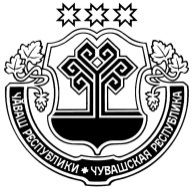 Чувашская РеспубликаАдминистрацияВурнарского районаПОСТАНОВЛЕНИЕ__________2019  г.  № ______п. ВурнарыПрофессиональные квалификационные группы должностейКвалификационные уровниРекомендуемый минимальный размер должностного оклада (ставки), рублей123Профессиональная квалификационная группа должностей первого уровня1 квалификационный уровень3194Профессиональная квалификационная группа должностей первого уровня2 квалификационный уровень3485Профессиональная квалификационная группа должностей второго уровня1 квалификационный уровень4184Профессиональная квалификационная группа должностей второго уровня2 квалификационный уровень5093Профессиональная квалификационная группа должностей второго уровня3 квалификационный уровень5209Профессиональная квалификационная группа должностей третьего уровня1 квалификационный уровень5550Профессиональная квалификационная группа должностей третьего уровня2 квалификационный уровень5717Профессиональная квалификационная группа должностей четвертого уровня6153»Профессиональные квалификационные группы должностейКвалификационные уровниРекомендуемый минимальный размер должностного оклада (ставки), рублей123Профессиональная квалификационная группа должностей служащих первого уровня1 квалификационный уровень4131Профессиональная квалификационная группа должностей служащих второго уровня1 квалификационный уровень5093Профессиональная квалификационная группа должностей служащих второго уровня2 квалификационный уровень5093Профессиональная квалификационная группа должностей служащих второго уровня3 квалификационный уровень5093Профессиональная квалификационная группа должностей служащих второго уровня4 квалификационный уровень5093Профессиональная квалификационная группа должностей служащих второго уровня5 квалификационный уровень5603Профессиональная квалификационная группа должностей служащих третьего уровня1 квалификационный уровень4599Профессиональная квалификационная группа должностей служащих третьего уровня2 квалификационный уровень5059Профессиональная квалификационная группа должностей служащих третьего уровня3 квалификационный уровень5550Профессиональная квалификационная группа должностей служащих третьего уровня4 квалификационный уровень6665Профессиональная квалификационная группа должностей служащих третьего уровня5 квалификационный уровень6813»Профессиональные квалификационные группыКвалификационные уровниКвалификационные разряды в соответствии с Единым тарифно-квалификационным справочником работ и профессий рабочих, выпуск I, раздел "Профессии рабочих, общие для всех отраслей народного хозяйства"Рекомендуе-мый минимальный размер должностного оклада (ставки), рублей1234Профессиональная квалификационная группа профессий рабочих первого уровня1 квалификационный уровень1 квалификационный разряд3168Профессиональная квалификационная группа профессий рабочих первого уровня1 квалификационный уровень2 квалификационный разряд3485Профессиональная квалификационная группа профессий рабочих первого уровня1 квалификационный уровень3 квалификационный разряд3828Профессиональная квалификационная группа профессий рабочих первого уровня2 квалификационный уровень4213Профессиональная квалификационная группа профессий рабочих второго уровня1 квалификационный уровень4 квалификационный разряд4405Профессиональная квалификационная группа профессий рабочих второго уровня1 квалификационный уровень5 квалификационный разряд4680Профессиональная квалификационная группа профессий рабочих второго уровня2 квалификационный уровень6 квалификационный разряд4957Профессиональная квалификационная группа профессий рабочих второго уровня2 квалификационный уровень7 квалификационный разряд5231Профессиональная квалификационная группа профессий рабочих второго уровня3 квалификационный уровень8 квалификационный разряд5550»